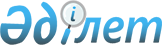 О внесении изменения и дополнений в приказ Министра здравоохранения и социального развития Республики Казахстан от 5 мая 2015 года № 319 "О некоторых мерах по реализации Закона Республики Казахстан "О государственных пособиях семьям, имеющим детей"
					
			Утративший силу
			
			
		
					Приказ Министра здравоохранения и социального развития Республики Казахстан от 20 апреля 2016 года № 303. Зарегистрирован в Министерстве юстиции Республики Казахстан 24 мая 2016 года № 13734. Утратил силу приказом Министра труда и социальной защиты населения РК от 19.07.2024 № 265.
      Сноска. Утратил силу приказом Министра труда и социальной защиты населения РК от 19.07.2024 № 265 (вводится в действие по истечению десяти календарных дней после дня его первого официального опубликования).
      В соответствии с подпунктом 1) статьи 3-1 Закона Республики Казахстан от 28 июня 2005 года "О государственных пособиях семьям, имеющим детей" ПРИКАЗЫВАЮ:
      1. Внести в приказ Министра здравоохранения и социального развития Республики Казахстан от 5 мая 2015 года № 319 "О некоторых мерах по реализации Закона Республики Казахстан "О государственных пособиях семьям, имеющим детей" (зарегистрирован в Реестре государственной регистрации нормативных правовых актов № 11507, опубликован в информационно-правовой системе "Әділет" 20 июля 2015 года) следующие изменения и дополнения:
      преамбулу настоящего приказа изложить в следующей редакции:
      "В соответствии с подпунктом 1) статьи 3-1 и с пунктом 4 статьи 9 Закона Республики Казахстан от 28 июня 2005 года "О государственных пособиях семьям, имеющим детей";
      в Правилах назначения и выплаты государственных пособий семьям, имеющим детей, утвержденных указанным приказом:
      дополнить пунктом 76-1 следующего содержания:
      "76-1. В течение одного рабочего дня со дня поступления электронной заявки от Государственной корпорации специалист уполномоченного органа по назначению и выплате пособия на детей проверяет поступивший пакет документов. В случае выявления поступления неполного пакета документов, направляет в Государственную корпорацию уведомление о возврате документов, принятых Государственной корпорацией с указанием отсутствующего документа по форме согласно приложению 19-1 к настоящим Правилам, и возвращает пакет документов без рассмотрения электронной заявки. Уведомление удостоверяется ЭЦП специалиста уполномоченного органа по назначению и выплате пособия на детей.
      Государственная корпорация в течение одного рабочего дня со дня поступления из уполномоченного органа по назначению и выплате пособия на детей уведомления о возврате документов, формирует пакет документов с учетом причин указанных в уведомлении и направляет в уполномоченный орган по назначению и выплате пособия на детей электронную заявку включающие электронные копий заявления, документов и сведений, представленных заявителем в оригинале, а также электронные документы и сведения, полученных из информационных систем государственных органов и (или) организаций.";
      дополнить приложением 19-1 согласно приложению к настоящему приказу.
      2. Департаменту социальной помощи Министерства здравоохранения и социального развития Республики Казахстан обеспечить
      1) государственную регистрацию настоящего приказа в Министерстве юстиции Республики Казахстан;
      2) в течение десяти календарных дней после государственной регистрации настоящего приказа в Министерстве юстиции Республики Казахстан направление на официальное опубликование в периодических печатных изданиях и Информационно-правовой системе "Әділет";
      3) в течение пяти рабочих дней со дня получения настоящего приказа направление в одном экземпляре его копии в печатном и электронном виде на государственном и русском языках в Республиканское государственное предприятие на праве хозяйственного ведения "Республиканский центр правовой информации" для включения в Эталонный контрольный банк нормативных правовых актов Республики Казахстан;
      4) размещение настоящего приказа на официальном интернет-ресурсе Министерства здравоохранения и социального развития Республики Казахстан;
      5) доведение настоящего приказа до областных, городов Астана и Алматы управлений координации занятости и социальных программ;
      6) в течение десяти рабочих дней после государственной регистрации настоящего приказа в Министерстве юстиции Республики Казахстан представление в Департамент юридической службы Министерства здравоохранения и социального развития Республики Казахстан сведений об исполнении мероприятий, предусмотренных подпунктами 1), 2), 3), 4), и 5) настоящего пункта.
      3. Контроль за исполнением настоящего приказа возложить на вице-министра здравоохранения и социального развития Республики Казахстан Жакупову С.К.
      4. Настоящий приказ вводится в действие по истечении десяти календарных дней после дня его первого официального опубликования.
      СОГЛАСОВАНО   
      Министр сельского хозяйства   
      Республики Казахстан   
      ____________А. Мамытбеков   
      26 апреля 2016 год
      СОГЛАСОВАНО   
      Министр по инвестициям и развитию   
      Республики Казахстан   
      ____________А. Исекешев   
      20 апреля 2016 год
      Форма       Уведомление № ______
о возврате документов, принятых Государственной корпорацией
      от "_____" ____________ 20 ____ года.
      Фамилия, имя, отчество (при его наличии) заявителя _____________________________________________________________________
      Дата рождения _______________________________________________________
      Документы возвращены по причине:_____________________________________
      _____________________________________________________________________
      _____________________________________________________________________
      (указать причины)
      Уведомление удостоверено электронной цифровой подписью ответственного
      лица
      ___________________________________ ________________________________
      (должность ответственного лица)     (фамилия, имя, отчество
      (при его наличии)
					© 2012. РГП на ПХВ «Институт законодательства и правовой информации Республики Казахстан» Министерства юстиции Республики Казахстан
				
Министр здравоохранения
и социального развития
Республики Казахстан
Т. ДуйсеноваПриложение
к приказу Министра здравоохранения
и социального развития Республики Казахстан
от 20 апреля 2016 года № 303
Приложение 19-1
к Правилам назначения
и выплаты государственных пособий семьям,
имеющим детей